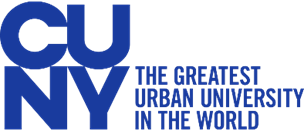 TO:	Vice Presidents of Finance and Administration	Human Resource DirectorsFROM:	James Cinquegrana University Executive Director of PayrollSUBJECT:	Teaching Adjunct Payroll Dates - Fall 2020 and Spring 2021DATE:	July 14, 2020Please find below the Fall 2020 and Spring 2021 adjunct pay schedules for senior and community colleges.
Senior Colleges’ Pay Dates		Community Colleges’ Pay Dates	Fall 2020	Spring 2021	Fall 2020	Spring 2021	09/10/20	02/11/21	09/04/20	02/05/21	09/24/20	02/25/21	09/18/20	02/19/21	10/08/20	03/11/21	10/02/20	03/05/21	10/22/20	03/25/21	10/16/20	03/19/21	11/05/20	04/08/21	10/30/20	04/02/21	11/19/20	04/22/21	11/13/20	04/16/21	12/03/20	05/06/21	11/27/20	04/30/21	12/17/20	05/20/21	12/11/20	05/14/21Please forward this memorandum to the department chairs, with instructions to distribute the list of pay dates to the teaching adjuncts in their respective departments and post the list of pay dates for teaching adjuncts where department notices are usually posted.The contract pay for a teaching adjunct who commences service at the beginning of the semester should be calculated over the eight pay periods. If, despite the college's best efforts, such a teaching adjunct is not placed on payroll effective the first pay period, the contract pay is still to be divided into eight installments and the adjunct is to receive the first and second installments in the second pay period.The following payroll dates apply to Guttman, Kingsborough, and LaGuardia community colleges for Fall 2020 and Spring 2021:
Guttman CC                              Kingsborough CC                   LaGuardia CC
Fall 2020        Spring 2021        Fall 2020      Spring 2021	       Fall 2020	   Spring 2021	               10/02/20         03/19/21              10/02/20        03/19/21               10/02/20        03/19/21               10/16/20         04/02/21              10/16/20        04/02/21               10/16/20        04/02/21               10/30/20         04/16/21              10/30/20        04/16/21               10/30/20        04/16/21               11/13/20         04/20/21              11/13/20        04/20/21               11/13/20        04/20/21               11/27/20         05/14/21              11/27/20        05/14/21               11/27/20        05/14/21               12/11/20          05/28/21             12/11/20        05/28/21               12/11/20        05/28/21               12/24/20          06/11/21             12/24/20        06/11/21               12/24/20        06/11/21                                       06/25/21              01/08/21       06/25/21                01/08/21       06/25/21    
Your cooperation is greatly appreciated.c: 	Senior Vice Chancellor Matt Sapienza 	Denise Shoddy	Senior Vice Chancellor Pamela Silverblatt 	Evelyn Rosario	Vice Chancellor Doriane Gloria	Neil Matthew	Assistant Vice Chancellor Dona Roy	Wil Tomlin	Chief Academic Officers 	Jeffrey Ratliff	College Budget Directors 	Shakira Smith	Labor Designees 	Naomi Zauderer	Brian Moulton 	